TRINITY PRIMARY SCHOOL – BUKOTOREVISION WORKCLASS                       :        P.3LEARNING AREA      :         ENGLISHName: ______________________________Date: _______________________________Fill in the missing letters.tab___eumb___ellatra___ng___nWrite the sentences correctly.meat cooks he everyday.______________________________________________________three brothers has she.______________________________________________________sick people a doctor treats.______________________________________________________trees are they cutting.______________________________________________________Use “is”, “are “or “am” to complete the sentences.The girl __________________ not in class.Our nurses __________________ in the sickbay.I __________________ learning literacy.Complete the sentences using the correct form of the word in brackets.Our baby is __________________ an egg. (eat)She __________________ teeth every morning. (brush)Marvin ________________ his homework yesterday. (do)Ketrah is __________________ than Sasha. (short)Catherine is a __________________.(teach)Arrange in ABC order.train  ,  bus  ,  aeroplane  ,  ship______________________________________________________brush  ,  basket  ,  box  ,  bed______________________________________________________Give the plural of the underlined words.His child is very sick.______________________________________________________My mother has a big knife.______________________________________________________His dog has a puppy.______________________________________________________My mother is washing her dress.______________________________________________________Form a small word from a big word.teacher 	____________________________________carpenter 	____________________________________policeman 	____________________________________Make sentences using the given words.two: ________________________________________________to: _________________________________________________Study the picture and complete the sentences correctly.She is __________________ the baby.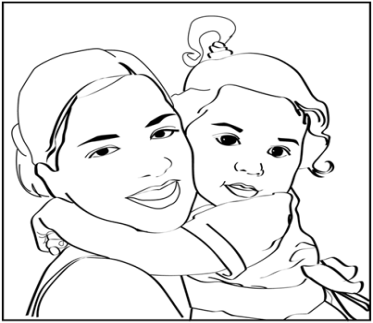 The cat is _______________ the table.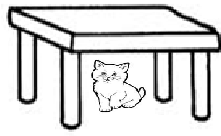 The boys are ________________ football.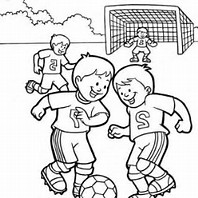 Find the odd man out.apple, matooke, orange, mango___________________________________________________bus, car, lorry, sheep___________________________________________________blue, leaf, pink, green___________________________________________________pig, cow, goat, lion___________________________________________________Give one word for the underlined group of words.I met a man who treats sick people.___________________________________________________My mother brought oranges, pineapples and apples.___________________________________________________Re-write as instructed in brackets.They got an accident. The driver was carless. (Join using:…..because….)___________________________________________________That is the man. He had a gun. (Join using:…who…)___________________________________________________He planted maize. He planted beans. (Join using:….and……)___________________________________________________She washed her face. She did not wash the legs. (Join using:…but……)___________________________________________________SECTION BRead the story and answer the questions that follow in full sentences.Hunger in the villageOnce upon a time, the cock and the leopard were great friends. They lived in a village called Bukinda. One day, hunger came. The leopard decided to eat the cock. The cock ran to an old woman called Kanori. The old woman gave it a big basket. The cock stayed in the big basket until there was a lot of food again.Questions Who were great friends?__________________________________________________Where did they live?__________________________________________________Who decided to eat the cock?__________________________________________________Where did the cock ran to?__________________________________________________Write the title of the story.__________________________________________________Study the table and answer the questions.QuestionsHow many days make a week?__________________________________________________What is the first day of the week?__________________________________________________How many days start with letter T?__________________________________________________Write the last day of the week.__________________________________________________Give Wed in full.__________________________________________________Study the pictures and answer the questions.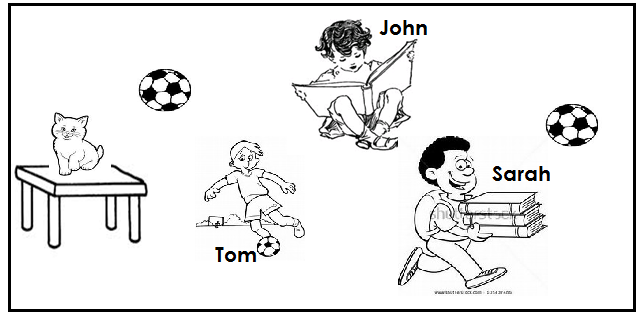 Questions Who is playing football?__________________________________________________What is Sarah carrying?__________________________________________________Who is reading a book?__________________________________________________How many balls are in the pictures?__________________________________________________Where is the cat?__________________________________________________Match animals to their young ones.dog   								calfsheep 								babycow 								kittenman 								puppycat 								lambFill in correctly.A person who treat sick people is a  ______________.A ___________________ teaches children.A ___________________ makes furniture.A ___________________ keeps law and order.A farmer grows ___________________.Use the given words to complete the story.One morning, Timothy was going to fetch ___________________ from the ___________________. He saw a very big black ___________________ slithering towards him. He screamed and called neighbours to come and kill it. The ___________________ man came running and hit it on the head. It ___________________.SECTIONMARKSABTOTALDays of the weekPosition SundayMondayTuesdayWednesdayThursdayFridaySaturday firstsecondthirdfourthfifthsixth seventh died    ,    man    ,    snake    ,    well    ,    water